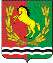 Р А С П О Р Я Ж  Е Н И Е ГЛАВЫ  МУНИЦИПАЛЬНОГО ОБРАЗОВАНИЯЧКАЛОВСКИЙ СЕЛЬСОВЕТАСЕКЕЕВСКОГО  РАЙОНА  ОРЕНБУРГСКОЙ  ОБЛАСТИ    23.09.2020                                      п. Чкаловский                                     № 66- рОб индексации заработной платы	В соответствии с  Решением Совета депутатов муниципального образования Чкаловский сельсовет № 203 от 27.12.2019 О бюджете  муниципального образования Чкаловский сельсовет на 2020 год и плановый период 2021-2022 годов,  руководствуясь ст. 27 Устава муниципального образования Чкаловский сельсовет: 	1.Проиндексировать с 01октября 2020 года на 3,8 процентов размеры должностных окладов и размер ежемесячной надбавки за классный чин муниципальных служащих   администрации муниципального образования Чкаловский сельсовет.         2. Установить, что при повышении окладов, предусмотренных пунктом 1 настоящего распоряжения,  размеры месячных должностных окладов подлежат округлению до целого рубля.        3. Финансирование расходов, связанных с реализацией настоящего распоряжения, осуществить в пределах средств бюджета муниципального образования Чкаловский сельсовет на 2020 год.        4.Контроль за исполнением настоящего распоряжения оставляю за собой.	5.Распоряжение вступает в силу со дня его подписания, но не ранее 01 октября 2020 года. Глава администрации                                                                        Э.Н. КосынкоЧкаловского сельсоветаРазослано: прокурору района, в дело, специалистам администрации